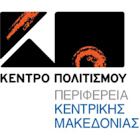 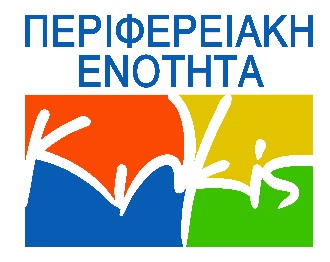 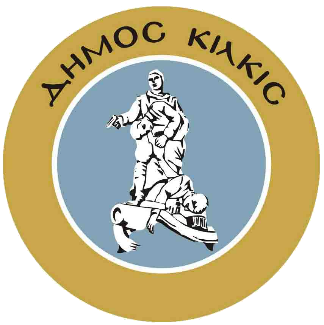 Δ Ε Λ Τ Ι Ο   Τ Υ Π Ο Υ«ΠΟΙΟΣ ΦΟΒΑΤΑΙ ΤΗΝ ΑΓΚΑΘΑ ΚΡΙΣΤΙ»  Σε σκηνοθεσία Βαρβάρας ΔουμανίδουΚΥΡΙΑΚΗ 31 ΜΑΡΤΙΟΥ 2024ΩΡΑ: 19:00ΣΥΝΕΔΡΙΑΚΟ ΚΕΝΤΡΟ ΔΗΜΟΥ ΚΙΛΚΙΣΕΙΣΟΔΟΣ ΕΛΕΥΘΕΡΗΤο Κέντρο Πολιτισμού Περιφέρειας Κεντρικής Μακεδονίας σε συνεργασία με την Περιφερειακή Ενότητα Κιλκίς και τον Δήμο Κιλκίς παρουσιάζει την θεατρική παράσταση «ΠΟΙΟΣ ΦΟΒΑΤΑΙ ΤΗΝ ΑΓΚΑΘΑ ΚΡΙΣΤΙ»  σε κείμενο – σκηνοθεσία Βαρβάρας Δουμανίδου από το Θέατρο του Άλλοτε.Περίληψη έργου – Σκηνοθετικό ΣημείωμαΙανουάριος του 1970 στο Λονδίνο. Ένας εμπορικός θίασος κάνει πρόβες για ένα έργο της Άγκαθα Κρίστι εν μέσω μιας τρομερής χιονοθύελλας. Ξαφνικά, ένα φρικτό ατύχημα προκαλεί πανικό. Στο θέατρο καταφθάνει ο διάσημος επιθεωρητής Άρτσι Μπένετ, για να ανακαλύψει πως τελικά τίποτα δεν είναι όπως φαίνεται. Το υποτιθέμενο ατύχημα είναι μια ξεκάθαρη δολοφονία. Το χιόνι έξω έχει σκεπάσει τα πάντα και στο αποκομμένο θέατρο ο εγωκεντρικός Πήτερ, η κυνική Χάριετ, ο υπερφίαλος Τόμπιν, η ευέξαπτη Μπεατρίς, ο φιλόδοξος Νόα, η ανάλαφρη Σάρλοτ και ο μυστήριος τεχνικός του θεάτρου Νικ, γίνονται αυτή τη φορά στην πραγματικότητα, οι ίδιοι πρωταγωνιστές σε μια ιστορία μυστηρίου που δεν θα φανταζόταν κανείς. Μόνο που τώρα δεν έχουν να αναμετρηθούν με ρόλους αλλά με τους εαυτούς τους. Κι έναν δολοφόνο ανάμεσά τους.Η Βαρβάρα Δουμανίδου γράφει και σκηνοθετεί ένα ολοκαίνουργιο έργο, παίζοντας με όλα τα κλισέ του είδους, ενώ συγχρόνως τα ανατρέπει σε μια μαύρη κωμωδία γεμάτη μυστήριο, σασπένς, και ανατροπές μέχρι το τελευταίο δευτερόλεπτο. Συντελεστές:Κείμενο – σκηνοθεσία: Βαρβάρα ΔουμανίδουΠρωτότυπη μουσική σύνθεση: Σταύρος ΣταυρίδηςΣκηνικά: Θέατρο του Άλλοτε, Δημήτρης Βασιλειάδης, Μη Με Λησμόνει Art CaféΚοστούμια: Θέατρο του ΆλλοτεΚατασκευή κοστουμιών: Άννα ΚαλαϊτζίδουΕπιμέλεια μαλλιών: Σύλβια ΓκόρουΜακιγιάζ: Νταϊάνα ΑντωνιάδουΕιδικά εφέ: Δημήτρης ΒασιλειάδηςΦωτογραφίες: Λάμπρος ΚαζάνΓραφιστική επιμέλεια: Φωτεινή ΦιλοξενίδουΠροωθητικό video: Τόμης ΒρακάςΔιανομή:Επιθεωρητής Άρτσι Μπένετ: Δημήτρης ΒασιλειάδηςΠήτερ Φόρτεσκιου: Παναγιώτης ΚαβαλιεράκηςΧάριετ Κόλμπι: Βαρβάρα ΔουμανίδουΤόμπιν Γουότερφροντ: Δημήτρης ΕλιάςΜπεατρίς Λούις: Θεοδώρα ΚωστάκουΣάρλοτ Γουίδερσπουν: Μαρία ΣεμερτζίδουΝόα Τζόνσον: Κωνσταντίνος ΜπάρκοςΝικ Πάππας: Γιώργος ΚαλπακίδηςGuest star, μυστηριώδης κυρία: Όλγα ΚαλαμάραΔιάρκεια παράστασης: 90 λεπτάΠροωθητικό video: https://youtu.be/R5DeZbygwH0Παραγωγή Θέατρο του ΆλλοτεΧΟΡΗΓΟΙ ΕΠΙΚΟΙΝΩΝΙΑΣ: ΕΡΤ3, 102 FM, 9.58 FM, ΕΡΤ ΣΕΡΡΕΣ, TV100, FM 100, FM 100.6, ΜΑΚΕΔΟΝΙΑ, ΤΥΠΟΣ ΘΕΣΣΑΛΟΝΙΚΗΣ, PARALLAXI, ΜΑΚΕΔΟΝΙΑ, MAKTHES.GR, ΤΥΠΟΣ ΘΕΣΣΑΛΟΝΙΚΗΣ,PARALLAXI, POLIS MAGAZINO, THESSTODAY, THES.GR, CITYPORTAL, KARFITSA, COSMOPOLITI.COM, ΚΟΥΛΤΟΥΡΟΣΟΥΠΑ, METROPOLIS 95.5 FM, VELVET 96.8 FM, ZOO 90.8 FM, METROSPORT, REPUBLICRADIO.GR, TRANZISTOR, GRTIMES.GR, VORIA.GR, V WOMAN, REAL, OPEN, DION, AVATONPRESS, StellasView.gr, Palmos 96.5 FM, NEA ΣΕΡΡΕΣ, PROFILE, ΕΛΕΥΘΕΡΟ ΒΗΜΑΠληροφορίεςwww.kepo.gr2310 602599Δήμος Κιλκίς                                                                          23413 52209